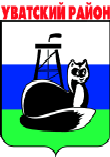  ДУМА УВАТСКОГО МУНИЦИПАЛЬНОГО РАЙОНА РЕШЕНИЕВ соответствии с Федеральным законом от 09.02.2009 № 8-ФЗ "Об обеспечении доступа к информации о деятельности государственных органов и органов местного самоуправления", во исполнение Регламента работы  Думы Уватского муниципального района, утвержденного решением  Думы Уватского муниципального района от 28.03.2013 № 173, и руководствуясь статьями 21, 31 Устава Уватского муниципального района Тюменской области,  Дума Уватского муниципального района РЕШИЛА:1. Утвердить Порядок обеспечения доступа к информации о деятельности  Думы Уватского муниципального района и Председателя районной  Думы  (далее по тексту – настоящий Порядок) согласно приложению.2. Настоящее решение подлежит опубликованию в газете "Уватские известия" и вступает в силу с даты его официального опубликования.3. Контроль исполнения настоящего решения оставляю за собой.Председатель  ДумыЮ.О. СвяцкевичПриложениек решению Думы Уватского муниципального районаот  23.05.2013 №186 ПОРЯДОКОБЕСПЕЧЕНИЯ ДОСТУПА К ИНФОРМАЦИИ О ДЕЯТЕЛЬНОСТИ  ДУМЫ УВАТСКОГО МУНИЦИПАЛЬНОГО РАЙОНА  И ПРЕДСЕДАТЕЛЯ РАЙОННОЙ ДУМЫI. Общие положения1. Настоящий Порядок регулирует отдельные вопросы обеспечения доступа пользователей информацией к информации о деятельности Думы Уватского муниципального района (далее по тексту - районная Дума), Председателя районной Думы. 2. Принципы обеспечения доступа к информации о деятельности районной Думы:- открытость и доступность информации;- достоверность и своевременность размещения информации;- свобода поиска, получения, передачи и распространения информации;- соблюдение прав граждан на неприкосновенность частной жизни, личную и семейную тайну, защиту их чести и деловой репутации.        3. Доступ к информации о деятельности районной  Думы обеспечивается способами, определенными Федеральным законом от 09.02.2009 № 8-ФЗ "Об обеспечении доступа к информации о деятельности государственных органов и органов местного самоуправления". 4. Способы обеспечения доступа к информации о деятельности районной Думы:- обнародование (опубликование) информации;- размещение информации на сайте в информационно-телекоммуникационной сети Интернет (далее - сеть Интернет);- открытая форма заседаний районной Думы, органов районной Думы;- предоставление информации по запросу пользователя информации. 5. Ответственным за обеспечение доступа к информации о деятельности районной Думы путем:- обнародования (опубликования) информации, размещения информации в сети Интернет является специалист аппарата районной Думы;- размещения информации на информационных стендах является специалист аппарата районной Думы;- размещения через библиотечные фонды является специалист аппарата районной Думы;- размещения информации через архивные фонды является ответственный за сдачу документов в архив специалист аппарата районной Думы;- присутствия граждан, в том числе представителей организаций, общественных объединений, государственных органов и органов местного самоуправления, на заседаниях районной Думы, а также на заседаниях органов районной Думы является помощник председателя Думы;- предоставления информации по запросу пользователя информации является ответственный за подготовку ответа специалист аппарата районной Думы.6. Доступ к информации о деятельности районной Думы ограничивается, если указанная информация отнесена в установленном федеральным законом порядке к сведениям, составляющим государственную тайну.II. Организация доступа к информации о деятельности районной Думы 1. Муниципальные правовые акты районной Думы подлежат опубликованию (обнародованию) в  средствах массовой информации в соответствии с действующим законодательством и в порядке, установленном Уставом Уватского муниципального района, иная информация о деятельности районной Думы подлежит опубликованию (обнародованию) в  средствах массовой информации в соответствии с действующим законодательством.2. Перечень информации о деятельности районной Думы и Председателя районной Думы, размещаемой в сети Интернет, определяется в соответствии с приложением к настоящему Порядку.3. На информационных стендах размещается и поддерживается в актуальном состоянии:- порядок работы районной Думы, включая порядок приема граждан (физических лиц), в том числе представителей организаций (юридических лиц), общественных объединений, государственных органов и органов местного самоуправления;- график приема граждан Председателем районной Думы, депутатами районной Думы;- условия и порядок получения информации о деятельности районной Думы;- иная информация, необходимая для оперативного информирования пользователей информации о деятельности районной Думы.Пользователю информацией предоставляется право свободного доступа к информации о деятельности районной Думы, размещаемой на информационных стендах.4. Присутствие граждан, в том числе представителей организаций, общественных объединений, государственных органов и органов местного самоуправления на заседаниях районной Думы, а также на заседаниях органов районной Думы осуществляется в соответствии с Регламентом работы Думы Уватского муниципального района.5. Пользователь информации имеет право обращаться в районную Думу как непосредственно, так и через своего представителя, полномочия которого оформляются в порядке, установленном действующим законодательством. Запрос пользователя информацией может быть представлен в районную Думу как в устной, так и в письменной форме в порядке, установленном действующим законодательством. Порядок рассмотрения и подготовки ответа по запросу пользователя информации определяется в соответствии с действующим законодательством.III. Контроль за обеспечением доступа к информации1. Контроль за обеспечением доступа к информации о деятельности районной Думы осуществляется Председателем районной  Думы  в процессе исполнения муниципальными служащими настоящего Порядка и законодательства Российской Федерации об обеспечении доступа к информации.2. Муниципальные служащие районной Думы, виновные в нарушении права на доступ к информации о деятельности районной Думы, несут дисциплинарную, административную, гражданскую и уголовную ответственность в соответствии с законодательством Российской Федерации.Приложениек Порядку обеспечения доступа к информациио деятельности  Думы Уватского муниципального районаи Председателя районной  Думы ПЕРЕЧЕНЬИНФОРМАЦИИ О ДЕЯТЕЛЬНОСТИ РАЙОННОЙ ДУМЫ И ПРЕДСЕДАТЕЛЯ РАЙОННОЙ ДУМЫ, РАЗМЕЩАЕМОЙ В СЕТИ ИНТЕРНЕТ  23 мая  2013 г.    с.Уват	№186 О Порядке обеспечения доступа к информации о деятельности Думы Уватского муниципального района и Председателя районной Думы Категория информацииПериодичность размещения(срок обновления)Сотрудник районной Думы, ответственный за подготовку информацииОбщая информация о деятельности районной Думы и Председателя районной ДумыОбщая информация о деятельности районной Думы и Председателя районной ДумыОбщая информация о деятельности районной Думы и Председателя районной ДумыНаименование, структура, почтовый адрес, адрес электронной почты, номера телефоновВ течение 3 рабочих дней со дня внесения измененийПомощник председателя ДумыСведения о полномочиях районной Думы, задачах и функциях постоянных комиссий районной Думы, а также перечень Законов и муниципальных правовых актов:- Федеральный закон от 06.10.2003 №131-ФЗ «Об общих принципах организации местного самоуправления в Российской Федерации»;- Закон Тюменской области от 29.12.2005 №444 «О местном самоуправлении в Тюменской области»;- Устав Уватского муниципального района;- Решение Думы Уватского муниципального района от 28.03.2013 №173 «Об утверждении Регламента работы Думы Уватского муниципального района»;- Положение о постоянных комиссиях и рабочих группах Думы Уватского муниципального района;- Решение Думы Уватского муниципального района от 24.12.2012 №158 «Об утверждении структуры Думы Уватского муниципального района».В течение 10 рабочих дней со дня вступления  в силу закона, муниципального правового акта районной ДумыПомощник председателя Думы Сведения о Председателе районной Думы, его заместителе, председателях постоянных комиссий, депутатах районной Думы  (фамилии, имена, отчества, а также при согласии указанных лиц иные сведения о них)В течение 3 рабочих дней со дня внесения измененийПомощник председателя ДумыСведения  об официальных изданиях  районной  ДумыЕжегодно до 15 января текущего годаПомощник председателя ДумыСведения об аппарате районной Думы (фамилии, имена, отчества, должность, номера телефонов)В течение 3 рабочих дней со дня внесения измененийПомощник председателя ДумыИнформация о нормотворческой деятельности районной Думы и Председателя районной ДумыИнформация о нормотворческой деятельности районной Думы и Председателя районной ДумыИнформация о нормотворческой деятельности районной Думы и Председателя районной ДумыМуниципальные правовые акты, принятые районной Думой  и Председателем районной Думы, включая сведения о внесении в них изменений, признании их утратившими силу, признании их судом недействующими, а также сведения о государственной регистрации муниципальных правовых актов в случаях, установленных законодательством Российской ФедерацииВ течение 10 рабочих дней со дня вступления в силу муниципального правового акта районной Думы, Председателя районной Думы. В течение 15 рабочих дней со дня вступления в силу решения суда, государственной регистрации муниципального правового актаГлавный специалист аппарата районной ДумыТексты проектов муниципальных правовых актов, внесенных в районную Думу  В течение 3 рабочих дней со дня внесения проектов муниципальных правовых актов в районную Думу Главный специалист аппарата районной ДумыПорядок обжалования муниципальных правовых актов, принятых районной Думой В течение 10 рабочих дней со дня вступления в силу изменений федерального законодательстваГлавный специалист аппарата районной ДумыИнформация о текущей деятельности районной Думы Информация о текущей деятельности районной Думы Информация о текущей деятельности районной Думы Сведения о планируемых и проведенных заседаниях районной Думы, постоянных комиссий районной ДумыНе позднее 2 рабочих дней до проведения соответствующего заседанияи не позднее 7 рабочих дней после проведения соответствующих заседаний (итоги проведения соответствующего заседания)Главный специалист аппарата районной ДумыСведения об официальных мероприятиях и рабочих поездках Председателя районной Думы, его заместителя, председателей постоянных комиссий районной ДумыВ течение одного рабочего дня со дня завершения официальных мероприятийПомощник председателя ДумыИнформация о размещении заказов на поставки товаров, выполнение работ, оказание услуг для муниципальных нужд в соответствии с законодательством Российской Федерации о размещении заказов на поставки товаров, выполнение работ, оказание услуг для муниципальных нужд В течение 7 рабочих дней после заключения, исполнения, изменения или расторжения муниципального контрактаВедущий специалист аппарата районной ДумыТексты официальных выступлений и заявлений Председателя районной  Думы, его заместителя, председателей постоянных комиссий районной ДумыВ течение 3 рабочих дней со дня выступленияПомощник председателя ДумыОтчеты Председателя районной Думы Ежегодно до 1 июля года, следующего за отчетнымПомощник председателя ДумыСведения о результатах проверок, проведенных в районной ДумеНе позднее 5 рабочих дней со дня подписания актаПомощник председателя ДумыСтатистическая информация о деятельности районной Думы Статистическая информация о деятельности районной Думы Статистическая информация о деятельности районной Думы Сведения об использовании выделяемых бюджетных средствНе позднее 10 числа месяца, следующего за последним месяцем квартала  Ведущий специалист аппарата районной ДумыОтчеты о работе районной Думы Ежегодно до 1 июля года, следующего за отчетнымГлавный специалист аппарата районной ДумыВыполнение наказов избирателейЕжегодно до 15 января года, следующего за отчетным Главный специалист аппарата районной ДумыИнформация о кадровом обеспечении районной Думы Информация о кадровом обеспечении районной Думы Информация о кадровом обеспечении районной Думы Порядок поступления граждан на муниципальную службуВ течение 5 рабочих дней со дня внесения измененийПомощник председателя ДумыСведения о вакантных должностях муниципальной службы, имеющихся в районной Думе В течение 3 рабочих дней после объявления вакантной должности на период до замещения вакантной должностиПомощник председателя ДумыКвалификационные требования к кандидатам на замещение вакантных должностей муниципальной службыВ течение 5 рабочих дней со дня внесения измененийПомощник председателя ДумыУсловия и результаты конкурсов на замещение вакантных должностей муниципальной службыЗа 20 рабочих дней до проведения соответствующего конкурса. В течение 5 рабочих дней со дня проведения соответствующего конкурсаПомощник председателя ДумыНомера телефонов, по которым можно получить информацию по вопросу замещения вакантных должностей в районной ДумеВ течение 3 рабочих дней со дня внесения измененийПомощник председателя ДумыСведения о наличии информационных систем банков данных, реестров, регистров, находящихся в ведении органа местного самоуправленияВ течение 5 рабочих дней со дня внесения измененийГлавный специалист аппарата районной ДумыИнформация о работе районной Думы с обращениями граждан (физических лиц), организаций (юридических лиц), общественных объединений, государственных органов, органов местного самоуправленияИнформация о работе районной Думы с обращениями граждан (физических лиц), организаций (юридических лиц), общественных объединений, государственных органов, органов местного самоуправленияИнформация о работе районной Думы с обращениями граждан (физических лиц), организаций (юридических лиц), общественных объединений, государственных органов, органов местного самоуправления    24. Порядок и время приема граждан (физических лиц), организаций (юридических лиц), общественных объединений, государственных органов, органов местного самоуправления, порядок рассмотрения их обращений с указанием актов, регулирующих эту деятельность:- Федеральный закон от 02.05.2006 № 59-ФЗ «О порядке рассмотрения обращений граждан Российской Федерации»;- Инструкция по делопроизводству Думы Уватского муниципального районаВ течение 5 рабочих дней со дня внесения измененийПомощник председателя ДумыФамилия, имя и отчество должностного лица, к полномочиям которого отнесены организация приема лиц, обеспечение рассмотрения их обращений, а также номер телефона, по которому можно получить информацию справочного характераВ течение 3 рабочих дней со дня внесения измененийПомощник председателя ДумыОбзоры обращений, а также обобщенная информация о результатах рассмотрения этих обращений и принятых мерахНе позднее 10 числа месяца, следующего за последним месяцем квартала. Не позднее 30 января года, следующего за отчетным(годовые итоги)Помощник председателя Думы